                      GUÍA DE LENGUAJE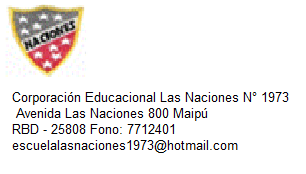                                          4°Básico.OA21 Escribir correctamente para facilitar la comprensión por parte del lector, aplicando todas las reglas de ortografía literal y puntual aprendidas en años anteriores, además de: palabras con b-v; palabras con h de uso frecuente; escritura de ay, hay, ahí; acentuación de palabras agudas, graves, esdrújulas y sobreesdrújulas. ESCRIBE EN TU CUADERNO:1- Uso de hay, ahí, ¡ay! 1.1- Hay: es una conjugación del verbo haber.- Ejemplo:Hay demasiados niños.

Hay pan.

Es todo lo que hay.

Hay mucha gente en el teatro..2- Ahí: es un adverbio de lugar.- Ejemplos:Ahí está tu cuaderno.

Ahí, en la mesa.

Me voy por ahí un rato.

María vive ahí1.3- ¡Ay!: es una interjección que expresa emoción (dolor, alegría, etc.).- Ejemplos:¡Ay! Me apreté el dedo.¡Ay! Olvidé la reunión con Ana.¡Ay! me duele la cabeza Completa las siguientes oraciones con hay, ahí, ¡ay! Selecciona la correcta.  Y  marca con lápiz de color rojo.1- _______ me duele la muela. a. hay     b. ¡ay! c. ahí 2- ______ están mis abuelos. a. ¡ay!   b. hay  c. ahí 3 _______  muchas  zapatillas blancas. a. hay    b. ahí   c. ¡ay! 4- Tu perrito está________ a. ahí  b. ¡ay!   c. hay 5- Mi hermano mayor estudia ______ a. ahí  b. ¡ay! c. hay 6- Martín lo dejó ________ a. hay b. ¡ay!  c. ahí 7- _______venden las más ricas empanadas. a. ¡ay!    b. hay  c. ahí 8- ¿Dónde _________más tarjetas? a. hay  b. ahí  c. ¡ay! 9-________ me duele mucho la cabeza. a. hay  b. ahí  c. ¡ay!